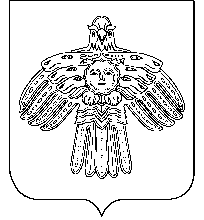                             АДМИНИСТРАЦИЯ                                                                   «НИЖНИЙ ОДЕС»  КАР  ОВМÖДЧÖМИНСА ГОРОДСКОГО  ПОСЕЛЕНИЯ  «НИЖНИЙ ОДЕС»                                                     АДМИНИСТРАЦИЯ                         ПОСТАНОВЛЕНИЕШУÖМот «07» февраля 2022 года                                                                                      №  22        О внесении изменений в постановление администрации городского поселения «Нижний Одес» от 18 марта 2020 года № 69 «Об утверждении Перечня коррупционно-опасных функций в сфере деятельности администрации городского поселения «Нижний Одес» и Перечня должностей муниципальной службы в администрации городского поселения «Нижний Одес», замещение которых связано с коррупционными рисками»На основании Федеральных законов от 6 октября 2003 г. № 131-ФЗ «Об общих принципах организации местного самоуправления в Российской Федерации», от 25 декабря 2008 г. № 273-ФЗ «О противодействии коррупции»1. Внести в постановление администрации городского поселения «Нижний Одес» от 18 марта 2020 года № 69 «Об утверждении Перечня коррупционно-опасных функций в сфере деятельности администрации городского поселения «Нижний Одес» и Перечня должностей муниципальной службы в администрации городского поселения «Нижний Одес» (далее – Постановление), замещение которых связано с коррупционными рисками» следующие изменения:1) В Перечень коррупционно-опасных функций в сфере деятельности администрации городского поселения «Нижний Одес», утвержденный Постановлением (Приложение № 1):а) пункт 9 изложить в следующей редакции:«9. Осуществление муниципального контроля на автомобильном транспорте и дорожном хозяйстве.».б) дополнить пунктом 18 следующего содержания:«18. Осуществление муниципального контроля в сфере благоустройства.».в) дополнить пунктом 19 следующего содержания:«19. Осуществление муниципального контроля за исполнением единой теплоснабжающей организацией обязательств по строительству, реконструкции и (или) модернизации объектов теплоснабжения.».2. Контроль за исполнением настоящего постановления оставляю за собой.3. Настоящее постановление вступает в силу со дня его официального опубликования и подлежит размещению на официальном интернет-сайте муниципального образования городского поселения «Нижний Одес». Руководитель администрации городского поселения «Нижний Одес»                                                    Ю.С. Аксенов        